Anexa 1a. – Fișa de acceptare a coordonării lucrării de licențăFIȘĂ DE ACCEPTARE A COORDONĂRII LUCRĂRII DE LICENȚĂAbsolvent:			, Înmatriculat în anul:	, la specializarea:	, Tema de licență:  				Tema proiectului profesional: 	Coordonator științific: 	Coordonator artistic: 	Data: 	Semnătura studentului:Semnătura coordonatorului științific:Semnătura coordonatorului artistic:Anexa 1b. – Fișa de acceptare a coordonării lucrării de disertațieFIȘĂ DE ACCEPTARE A COORDONĂRII LUCRĂRII DE DISERTAȚIEAbsolvent:		, Înmatriculat în anul:	, la specializarea:		, Tema lucrării de disertație: 			 Coordonator științific: 	Data: 	Semnătura masterandului:Semnătura coordonatorului științific:Anexa 2. – Declarație pe proprie răspundereDECLARAȚIE PE PROPRIE RĂSPUNDERESubsemnatul,	, declar că Lucrarea de licență/diplomă/disertație pe care o voi prezenta în cadrul examenului de finalizare a studiilor la Facultatea de Teatru și Film, din cadrul Universității Babeș-Bolyai, în sesiunea 	,	sub	îndrumarea 	, reprezintă o operă personală. Menționez că nu am plagiat o altă lucrare publicată, prezentată public sau un fișier postat pe Internet. Pentru realizarea lucrării am folosit exclusiv bibliografia prezentată și nu am ascuns nici o altă sursă bibliografică sau fișier electronic pe care să le fi folosit la redactarea lucrării.Prezenta declarație este parte a lucrării și se anexează la aceasta.Data,Nume,Semnătură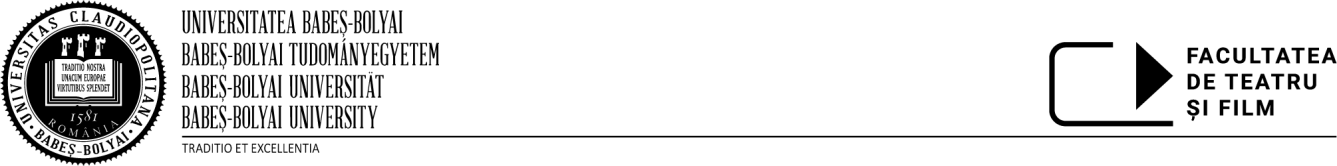 Str. M. Kogălniceanu nr. 4,RO-400084, Cluj-Napoca Tel: +40 264 590 066, +40 264 405 357E-mail: secretariat.teatrufilm@ubbcluj.ro Web: www.teatrufilm.ubbcluj.roAnexa 2a. – Referat de acceptare pentru susținerea lucrării de licență/disertațieREFERATnarativ asupra lucrării de licență/disertație cu titlul“		” realizată de absolventul(a)  	Lucrarea de licență/disertație“	”Corespunde/nu corespunde standardelor impuse de către Facultatea de Teatru și Film în realizarea unei astfel de lucrări și, ca urmare, poate fi susținută public în sesiunea	.Cluj-Napoca DataCoordonator,14Anexa 2b. – Fișa de evaluare a lucrării de licență/disertație Universitatea „Babeş-Bolyai” din Cluj-NapocaFacultatea de Teatru şi Film Departamentul de Teatru Sesiunea .................................FIŞA ÎNDRUMĂTORULUI DE LUCRAREFIŞĂ DE EVALUARE A LUCRĂRII DE LICENŢĂ/DISERTAȚIEE v a l u a r e a  l u c r ă r i iNOTA PROPUSĂ:Data, ..........................Semnătura îndrumătorului de lucrare,Anexa 2c. – Referat de apreciere al proiectului profesional Universitatea „Babeş-Bolyai” din Cluj-NapocaFacultatea de Teatru şi Film Departamentul de Teatru Sesiunea .................................Referat de apreciere al proiectului profesionalSubsemnatul,			, în calitate de coordonator	al	proiectului		profesional 	   al   absolventului 	   ,	evaluând	proiectulprofesional, propun comisiei de licență nota	.Observații:Data:	Semnătura coordonatorului de proiect,Anexa 3. – Foaia de titlu a lucrării de licență sau disertațieUNIVERSITATEA BABEȘ BOLYAI FACULTATEA DE TEATRU ȘI FILM SPECIALIZAREALUCRARE DE LICENȚĂ / DISERTAȚIETitlul lucrăriiCoordonator științific	AbsolventGrad didactic, prenume, nume	Prenume, numeAnul 2023Str. M. Kogălniceanu nr. 4,RO-400084, Cluj-Napoca Tel: +40 264 590 066, +40 264 405 357E-mail: secretariat.teatrufilm@ubbcluj.ro Web: www.teatrufilm.ubbcluj.roBABEŞ-BOLYAI TUDOMÁNYEGYETEMSZÍNHÁZ ÉS FILM KARSZAKSZAKDOLGOZAT / MAGISZTERI DOLGOZATA dolgozat címeTémavezető	Végzős hallgatócsaládnév, keresztnév, oktatói fokozat	Családnév, keresztnévÉv 202430Numele şi prenumele candidatuluiTitlul lucrăriiÎndrumătorul lucrăriiNr.crt./obiective543211.TemaTemă pertinentă pentrudomeniuTemă cu pertinenţă scăzutăpentru domeniu2. PrezentareSubiectul acoperit înprofunzimeTratare superficială a subiectului3. Concepte, teorii şiargumentaţieUtilizare coerent-analitică aconceptelorCunoaştere deficitară şi utilizarenepotrivită a conceptelor4. ÎntemeiereaipotezelorÎntemeierea ipotezelor şivaliditatea concluziilorIntroducere, tratare şi concluziideficitare5. CercetareFundamentarea metodologicăa cercetării (dacă este cazul)Lucrare lipsită de originalitate şicreativitate6. StilFraze succesive şi fluenteFraze lungi şi repetitive7. DimensiuniLungime potrivită lucrăriLucrare sub/supradimensională înraport cu subiectul8. Bibliografie şi citateSurse adecvate şi citarecorectăSurse necorespunzătoare şi cităriincorecte, plagiat9. GramaticăNu face greşeli de gramatică şiortografieNumeroase greşeli gramaticale şide ortografie10. TehnoredactareTehnoredactare corectă şi esteticăNumeroase greşeli de tehnoredactare şi ţinutăneîngrijită++++Total	5 =